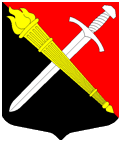 Общественная комиссия по обеспечению реализации приоритетного проекта «Формирование комфортной городской среды» МО Тельмановского сельского поселения Тосненского района Ленинградской области в 2019-2024 году» ПРОТОКОЛ № 8Заседания комиссии «12» октября 2019 годаИТОГОВЫЙ ПРОТОКОЛ МУНИЦИПАЛЬНОЙ ОБЩЕСТВЕННОЙ КОМИССИИ ОБ ИТОГАХ РЕЙТИНГОВОГО ГОЛОСОВАНИЯ ПО ПРОЕКТАМ БЛАГОУСТРОЙСТВА ОБЩЕСТВЕННЫХ ТЕРРИТОРИЙ МУНИЦИПАЛЬНОГО ОБРАЗОВАНИЯ, ПОДЛЕЖАЩИХ БЛАГОУСТРОЙСТВУ 
В ПЕРВООЧЕРЕДНОМ ПОРЯДКЕ Экземпляр №	Общественная комиссия муниципального образования, по результатам проведения интернет-голосования в группе вконтакте МО Тельмановское СП и на официальном сайте администрации МО Тельмановское СП, установила:Число граждан, принявших участие в голосовании: ____________Число документов для голосования, выданных территориальными счетными комиссиями гражданам в день голосования: документы не выдавались.Число заполненных документов для голосования: не заполнялись.Наименование общественных территорий: «Парк у дома 12 в п. Тельмана»- _____ голосов; «Концертная площадка в п. Тельмана» - _____ голосов; «Общественное пространство в пос. Войскорово»; - _____ голосов;Победителем признана общественная территория: «Парк у дома 12 в п. Тельмана»Председатель муниципальной общественной комиссии		(ФИО)	(подпись)Секретарь муниципальной общественной комиссии		 	(ФИО)	(подпись)Члены муниципальной общественной комиссии:Протокол подписан                                                                                      